Приложениек постановлению администрации Асбестовского городского округаот 06.02.2018 № 52-ПАПРОЕКТ ПЛАНИРОВКИ ТЕРРИТОРИИ И ПРОЕКТ МЕЖЕВАНИЯ ТЕРРИТОРИИ ПРИМЕНИТЕЛЬНО 
К ТЕРРИТОРИИ ЖИЛОГО РАЙОНА «НОВО-ОКУНЕВО»
ГОРОДА АСБЕСТ СВЕРДЛОВСКОЙ ОБЛАСТИПРОЕКТ МЕЖЕВАНИЯ ТЕРРИТОРИИОсновная (Утверждаемая) частьМАТЕРИАЛЫ ПО ОБОСНОВАНИЮ ПРОЕКТА МЕЖЕВАНИЯ ТЕРРИТОРИИ0510/17-03-ПМТСОДЕРЖАНИЕ ПРОЕКТА МЕЖЕВАНИЯ ТЕРРИТОРИИОГЛАВЛЕНИЕВведениеПодготовка проекта межевания осуществляется применительно к территории жилого района «Ново-Окунево» города Асбест Свердловской области.Подготовка проекта межевания территории осуществляется для:1) определения местоположения границ образуемых и изменяемых земельных участков;2) установления красных линий для застроенных территорий, в границах которых не планируется размещение новых объектов капитального строительства, а также для установления, изменения, отмены красных линий в связи с образованием и изменением земельных участков.Проект межевания территории состоит из основной части, которая подлежит утверждению, и материалов по обоснованию этого проекта.Основная часть проекта межевания территории включает в себя текстовую часть и чертеж межевания территории. Необходимые материалы по обоснованию проекта межевания территории включаются в чертеж межевания территории.Проект межевания территории разработан на основании:- Технического задания на разработку проекта планировки поселка Красноармейский Асбестовского городского округа, а также жилых районов города Асбест;- Генерального плана города Асбест, утвержденного Решением Думы Асбестовского городского округа от 25.12.2012 № 16/16, в действующей редакции (далее - Генеральный план);- Правил землепользования и застройки Асбестовского городского округа, утвержденных Решением Думы Асбестовского городского округа 
от 27 июня 2017 года № 92/1.При разработке проекта учтены и использованы следующие законодательные документы и нормативные материалы: - СП 42.13330.2016 «Градостроительство. Планировка и застройка городских и сельских поселений» (в действующей редакции);- Нормативы градостроительного проектирования Свердловской области НГПСО 1-2009.66;-	СНиП 11-04-2003 «Инструкция о порядке разработки, согласования, экспертизе и утверждении градостроительной документации», в части не противоречащей Градостроительному кодексу РФ (в действующей редакции);- РДС 30-201-98 «Инструкция о порядке проектирования и установления красных линий в городах и других поселениях Российской Федерации» 
(в действующей редакции);- СП 51.13330.2011 «Защита от шума. Актуализированная редакция 
СНиП 23-03-2003» (в действующей редакции);- СП 34.13330.2012 «Свод правил. Автомобильные дороги» (в действующей редакции);- СП 131.13330.2011 «Строительная климатология» (в действующей редакции);- СП 30.13330.2012 «Внутренний водопровод и канализация зданий» 
(в действующей редакции);- СП 31.13330.2012 «Водоснабжение. Наружные сети и сооружения» 
(в действующей редакции);- СП 32.13330.2012 «Канализация. Наружные сети и сооружения» 
(в действующей редакции);- СП 124.13330.2012 «Тепловые сети» (в действующей редакции);- СНиП 2.04.08-87* «Газоснабжение» (в действующей редакции);- СП 31-110-2003 «Проектирование и монтаж электроустановок жилых и общественных зданий» (в действующей редакции);- СанПиН 2.2.1/2.1.1.1200-03 «Санитарно-защитные зоны и санитарная классификация предприятий, сооружений и иных объектов» (в действующей редакции);В качестве топографических материалов для проекта использованы материалы, выданные администрацией Асбестовского городского округа
 в М 1:2000.При подготовке проекта межевания территории определение местоположения границ образуемых земельных участков осуществлено в соответствии с действующими градостроительными регламентами и нормами отвода земельных участков для конкретных видов деятельности, иными требованиями к образуемым и изменяемым земельным участкам, установленными федеральными законами и законами субъектов Российской Федерации, техническими регламентами, а также сводами правил.Координирование поворотных точек земельных участков предусмотрено в системе координат МСК-66 (местная система координат Свердловской области) – система координат, используемая для ведения Единого государственного реестра недвижимости.6I. СОВРЕМЕННОЕ СОСТОЯНИЕТерритория проекта межевания в настоящее время расположена в кадастровом квартале 66:34:0501028.Жилой район «Ново-Окунево» расположен в северном направлении в отдалении от основного массива застройки города Асбест Свердловской области на берегу озера Окуневское. Участок проектирования площадью 9,6 га расположен в зоне развития застройки в северной части жилого района «Ново-Окунево».Участок имеет сложную форму:в северной части граница проекта планировки проходит по границе кадастрового квартала 66:34:0501028, за которым находится рекреационная зона лесов;с юга участок проходит по магистральным улицам районного значения 
ул. Щербакова и ул. Крайняя, учитывая существующую жилую застройку;с юго-востока участок ограничен территорией базы отдыха завода АТИ.С северо-восточной стороны от проектируемой территории расположена водоохранная зона озера Окуневское. За ул. Щербакова и ул. Крайняя к участку примыкает территория индивидуальной жилой застройки.Проектом предусматривается сохранение 16-ти земельных участков индивидуальной жилой застройки по ул. Щербакова и 3-х участков по 
ул. Крайняя, сведения о которых имеются в Едином государственном реестре недвижимости:ЗУ 66:34:0501028:29 ул. Щербакова, дом № 8;ЗУ 66:34:0501028:2 ул. Щербакова, дом № 10;ЗУ 66:34:0501028:516 ул. Щербакова, дом № 12;ЗУ 66:34:0501028:517 ул. Щербакова, дом № 12/1;ЗУ 66:34:0501028:32 ул. Щербакова, дом № 14;ЗУ 66:34:0501028:77 ул. Щербакова, дом № 16;ЗУ 66:34:0501028:3 ул. Щербакова, дом № 18;ЗУ 66:34:0501028:123 ул. Щербакова, дом № 20;ЗУ 66:34:0501028:79 ул. Щербакова, дом № 22;ЗУ 66:34:0501028:122 ул. Щербакова, дом № 24;ЗУ 66:34:0501028:81 ул. Щербакова, дом № 26;ЗУ 66:34:0501028:1 ул. Щербакова, дом № 28;ЗУ 66:34:0501028:82 ул. Щербакова, дом № 30;ЗУ 66:34:0501028:105 ул. Щербакова, дом № 32;ЗУ 66:34:0501028:17 ул. Щербакова, дом № 34;ЗУ 66:34:0501028:508 в районе дома № 34 по ул. Щербакова;ЗУ 66:34:0501028:511 район улицы Крайняя;ЗУ 66:34:0501028:486 в районе улицы Крайняя;ЗУ 66:34:0501028:507 в районе дома № 1 по ул. Крайняя.II. ПРОЕКТНЫЕ ПРЕДЛОЖЕНИЯПодготовка настоящего проекта межевания территории осуществляется для определения местоположения границ образуемых и изменяемых земельных участков. В проекте межевания выделены территории, необходимые для строительства, а также территории общего пользования, на которых размещаются проектируемые улицы, включая проезжую часть и необходимые инженерные коммуникации.В процессе проектирования формируется 33 земельных участка индивидуальной жилой застройки общей площадью 2,8 га. Отдельный участок формируются для строительства дошкольного образовательного учреждения общего типа на 50 мест.На проезжие части и инженерные коммуникации формируется единый земельный участок (территория) общего пользования. Площадь в границах проекта планировки территории равна 9,6 га.На чертеже межевания территории отображены – границы планируемых и существующих элементов планировочной структуры, красные линии, утвержденные в составе проекта планировки территории, линии отступа от красных линий в целях определения мест допустимого размещения зданий, строений, сооружений, границы образуемых и изменяемых земельных участков, условные номера образуемых земельных участков, в том числе в отношении которых предполагаются их резервирование и изъятие для государственных или муниципальных нужд, а также границы зон действия публичных сервитутов.III. ПЕРЕЧЕНЬ И СВЕДЕНИЯ О ПЛОЩАДИ ОБРАЗУЕМЫХ ЗЕМЕЛЬНЫХ УЧАСТКОВ, СПОСОБЫ ИХ ОБРАЗОВАНИЯ, ПЕРЕЧЕНЬ И СВЕДЕНИЯ О ПЛОЩАДИ ОБРАЗУЕМЫХ ЗЕМЕЛЬНЫХ УЧАСТКОВ, КОТОРЫЕ БУДУТ ОТНЕСЕНЫ К ТЕРРИТОРИЯМ ОБЩЕГО ПОЛЬЗОВАНИЯ ИЛИ ИМУЩЕСТВУ ОБЩЕГО ПОЛЬЗОВАНИЯ, В ТОМ ЧИСЛЕ В ОТНОШЕНИИ КОТОРЫХ ПРЕДПОЛАГАЮТСЯ РЕЗЕРВИРОВАНИЕ И (ИЛИ) ИЗЪЯТИЕ ДЛЯ ГОСУДАРСТВЕННЫХ ИЛИ МУНИЦИПАЛЬНЫХ НУЖД, ВИД РАЗРЕШЕННОГО ИСПОЛЬЗОВАНИЯ ОБРАЗУЕМЫХ ЗЕМЕЛЬНЫХ УЧАСТКОВ В СООТВЕТСТВИИ С ПРОЕКТОМ ПЛАНИРОВКИ ТЕРРИТОРИИВ результате процесса межевания территории, размежеванная территория состоит из следующих земельных участков:–	 существующие земельные участки;–	 вновь образуемые земельные участки (проектируемые границы земельных участков) – земельные участки, определенные для создания новых объектов недвижимого имущества в соответствии с проектом планировки территории; –	 территории общего пользования, в том числе линейные объекты, а также зоны общего пользования.Перечень и сведения о площади существующих, образуемых земельных участков, перечень и сведения о площади образуемых земельных участков, которые будут отнесены к территориям общего пользования или имуществу общего пользования, в том числе в отношении которых предполагаются резервирование и (или) изъятие для государственных или муниципальных нужд, а также вид разрешенного использования образуемых земельных участков приведены в таблице 1 «Перечень земельных участков».Виды разрешенного использования земельных участков установлены на основании действующих градостроительных регламентов Правил землепользования и застройки Асбестовского городского округа, в соответствии с Приказом Министерства экономического развития Российской Федерации
 от 01 сентября 2014 года № 540 «Об утверждении классификатора видов разрешенного использования земельных участков» (с изменениями 
на 06 октября 2017 года).Проектом межевания территории установлены линии отступа от красных линий в целях определения мест допустимого размещения зданий, строений, сооружений и составляют 5 метров. Координаты красных линий приведены в таблице 4 «Перечень координат характерных точек красных линий» основной (утверждаемой) части проекта планировки территории.9Таблица 1. Перечень земельных участков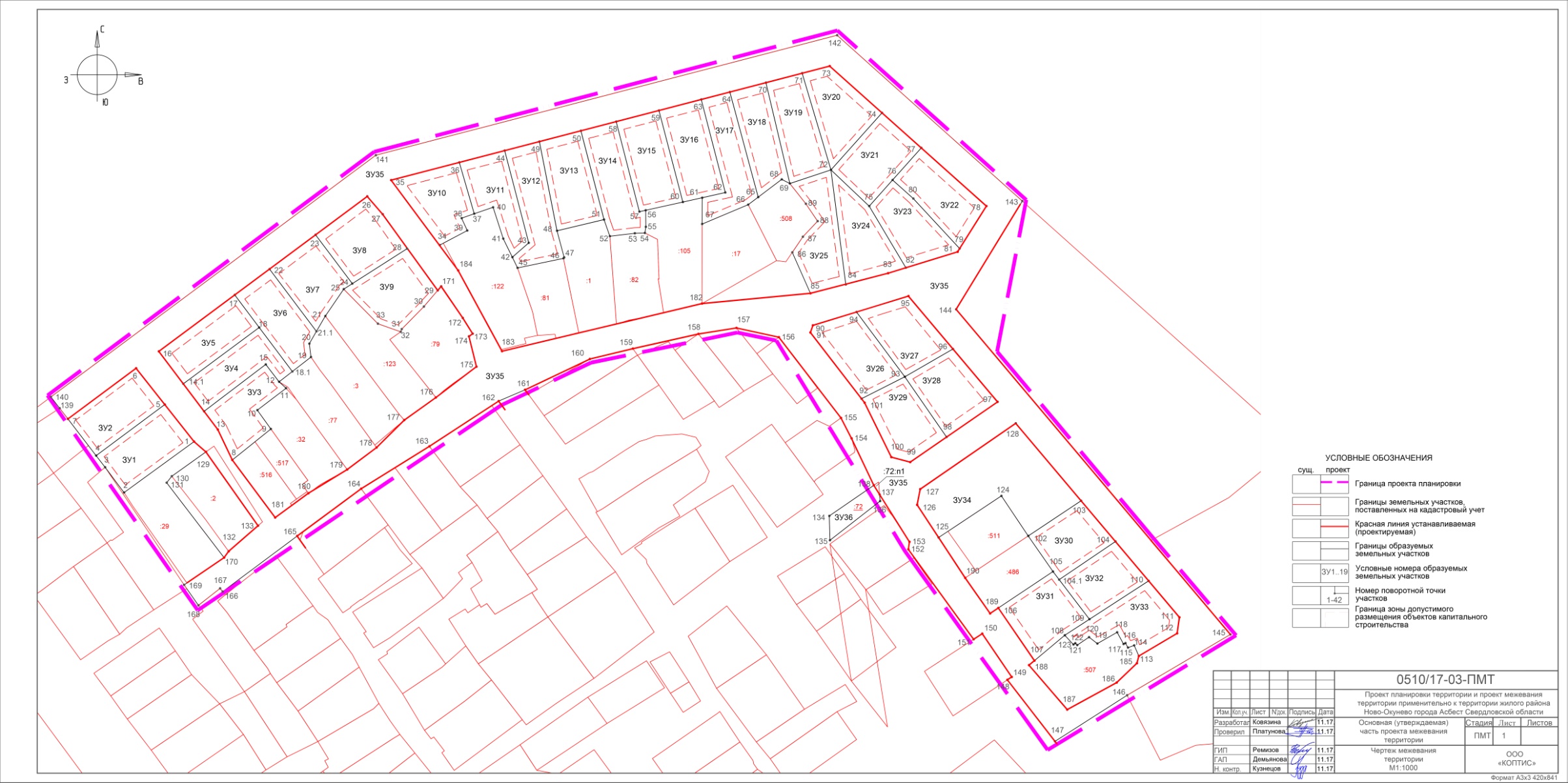 № п/пНаименование№ тома/листаКол-во листовГриф секр.Инв. №1234561Текстовая частьПояснительная записка122н/с2Графическая частьЧертеж межевания территории М 1:100021н/сНомер участкаВид разрешенного использования образуемых земельных участков в соответствии с проектом планировки территорииВид разрешенного использования всоответствии с классификатором видовразрешенного использования земельныхучастков.Код ври.Способ образованияПлощадь участка (части участка), кв.мКоординаты участкаКоординаты участкаКоординаты участкаКоординаты участкаКоординаты участкаНомер участкаВид разрешенного использования образуемых земельных участков в соответствии с проектом планировки территорииВид разрешенного использования всоответствии с классификатором видовразрешенного использования земельныхучастков.Код ври.Способ образованияПлощадь участка (части участка), кв.м№ поворотной точки№ поворотной точкиXXY1234566778Существующие земельные участкиСуществующие земельные участкиСуществующие земельные участкиСуществующие земельные участкиСуществующие земельные участкиСуществующие земельные участкиСуществующие земельные участкиСуществующие земельные участкиСуществующие земельные участкиСуществующие земельные участки66:34:0501028:29ул. Щербакова, дом № 8Ж-1 Жилая зона индивидуальной застройки (город)Для индивидуального жилищного строительстваКод 2.1-1 573 Сведения из государственного кадастра недвижимостиСведения из государственного кадастра недвижимостиСведения из государственного кадастра недвижимостиСведения из государственного кадастра недвижимостиСведения из государственного кадастра недвижимости66:34:0501028:2ул. Щербакова, дом № 10Ж-1 Жилая зона индивидуальной застройки (город)Для индивидуального жилищного строительстваКод 2.1Уточнение границ земельного участка1283129418346.49418346.491588119.311588119.3166:34:0501028:2ул. Щербакова, дом № 10Ж-1 Жилая зона индивидуальной застройки (город)Для индивидуального жилищного строительстваКод 2.1Уточнение границ земельного участка1283130418333.43418333.431588100.991588100.9966:34:0501028:2ул. Щербакова, дом № 10Ж-1 Жилая зона индивидуальной застройки (город)Для индивидуального жилищного строительстваКод 2.1Уточнение границ земельного участка1283131418329.95418329.951588098.241588098.2466:34:0501028:2ул. Щербакова, дом № 10Ж-1 Жилая зона индивидуальной застройки (город)Для индивидуального жилищного строительстваКод 2.1Уточнение границ земельного участка1283170418289.74418289.741588129.031588129.0366:34:0501028:2ул. Щербакова, дом № 10Ж-1 Жилая зона индивидуальной застройки (город)Для индивидуального жилищного строительстваКод 2.1Уточнение границ земельного участка1283132418293.13418293.131588131.491588131.4966:34:0501028:2ул. Щербакова, дом № 10Ж-1 Жилая зона индивидуальной застройки (город)Для индивидуального жилищного строительстваКод 2.1Уточнение границ земельного участка1283133418306.85418306.851588147.251588147.2566:34:0501028:516ул. Щербакова, № 12Ж-1 Жилая зона индивидуальной застройки (город)Для индивидуального жилищного строительстваКод 2.1-591 Сведения из государственного кадастра недвижимостиСведения из государственного кадастра недвижимостиСведения из государственного кадастра недвижимостиСведения из государственного кадастра недвижимостиСведения из государственного кадастра недвижимости66:34:0501028:517улица Щербакова, № 12/1Ж-1 Жилая зона индивидуальной застройки (город)Для индивидуального жилищного строительстваКод 2.1-400Сведения из государственного кадастра недвижимостиСведения из государственного кадастра недвижимостиСведения из государственного кадастра недвижимостиСведения из государственного кадастра недвижимостиСведения из государственного кадастра недвижимости66:34:0501028:32ул. Щербакова, дом № 14Ж-1 Жилая зона индивидуальной застройки (город)Для индивидуального жилищного строительстваКод 2.1-1 104Сведения из государственного кадастра недвижимостиСведения из государственного кадастра недвижимостиСведения из государственного кадастра недвижимостиСведения из государственного кадастра недвижимостиСведения из государственного кадастра недвижимости66:34:0501028:77 ул. Щербакова, дом 16Ж-1 Жилая зона индивидуальной застройки (город)Для индивидуального жилищного строительстваКод 2.1-1 183Сведения из государственного кадастра недвижимостиСведения из государственного кадастра недвижимостиСведения из государственного кадастра недвижимостиСведения из государственного кадастра недвижимостиСведения из государственного кадастра недвижимости66:34:0501028:3ул. Щербакова, дом № 18Ж-1 Жилая зона индивидуальной застройки (город)Для индивидуального жилищного строительстваКод 2.1-1 312Сведения из государственного кадастра недвижимостиСведения из государственного кадастра недвижимостиСведения из государственного кадастра недвижимостиСведения из государственного кадастра недвижимостиСведения из государственного кадастра недвижимости66:34:0501028:123ул. Щербакова, дом 20Ж-1 Жилая зона индивидуальной застройки (город)Для индивидуального жилищного строительстваКод 2.1-1 490Сведения из государственного кадастра недвижимостиСведения из государственного кадастра недвижимостиСведения из государственного кадастра недвижимостиСведения из государственного кадастра недвижимостиСведения из государственного кадастра недвижимости66:34:0501028:79ул. Щербакова, дом 22Ж-1 Жилая зона индивидуальной застройки (город)Для индивидуального жилищного строительстваКод 2.1-1 482Сведения из государственного кадастра недвижимостиСведения из государственного кадастра недвижимостиСведения из государственного кадастра недвижимостиСведения из государственного кадастра недвижимостиСведения из государственного кадастра недвижимости66:34:0501028:122 ул. Щербакова, дом 24Ж-1 Жилая зона индивидуальной застройки (город)Для индивидуального жилищного строительстваКод 2.1-1 926Сведения из государственного кадастра недвижимостиСведения из государственного кадастра недвижимостиСведения из государственного кадастра недвижимостиСведения из государственного кадастра недвижимостиСведения из государственного кадастра недвижимости66:34:0501028:81ул. Щербакова, дом 26Ж-1 Жилая зона индивидуальной застройки (город)Для индивидуального жилищного строительстваКод 2.1-914Сведения из государственного кадастра недвижимостиСведения из государственного кадастра недвижимостиСведения из государственного кадастра недвижимостиСведения из государственного кадастра недвижимостиСведения из государственного кадастра недвижимости66:34:0501028:1ул. Щербакова, дом № 28Ж-1 Жилая зона индивидуальной застройки (город)Для индивидуального жилищного строительстваКод 2.1-1 350Сведения из государственного кадастра недвижимостиСведения из государственного кадастра недвижимостиСведения из государственного кадастра недвижимостиСведения из государственного кадастра недвижимостиСведения из государственного кадастра недвижимости66:34:0501028:82ул. Щербакова, дом 30Ж-1 Жилая зона индивидуальной застройки (город)Для индивидуального жилищного строительстваКод 2.1-1 121Сведения из государственного кадастра недвижимостиСведения из государственного кадастра недвижимостиСведения из государственного кадастра недвижимостиСведения из государственного кадастра недвижимостиСведения из государственного кадастра недвижимости66:34:0501028:105ул. Щербакова, дом 32Ж-1 Жилая зона индивидуальной застройки (город)Для индивидуального жилищного строительстваКод 2.1-1 412Сведения из государственного кадастра недвижимостиСведения из государственного кадастра недвижимостиСведения из государственного кадастра недвижимостиСведения из государственного кадастра недвижимостиСведения из государственного кадастра недвижимости66:34:0501028:17ул. Щербакова, дом № 34Ж-1 Жилая зона индивидуальной застройки (город)Для индивидуального жилищного строительстваКод 2.1-1 412Сведения из государственного кадастра недвижимостиСведения из государственного кадастра недвижимостиСведения из государственного кадастра недвижимостиСведения из государственного кадастра недвижимостиСведения из государственного кадастра недвижимости66:34:0501028:508в районе дома № 34 по ул. ЩербаковаЖ-1 Жилая зона индивидуальной застройки (город)Для индивидуального жилищного строительстваКод 2.1-901Сведения из государственного кадастра недвижимостиСведения из государственного кадастра недвижимостиСведения из государственного кадастра недвижимостиСведения из государственного кадастра недвижимостиСведения из государственного кадастра недвижимости66:34:0501028:511район улицы КрайняяЖ-1 Жилая зона индивидуальной застройки (город)Для индивидуального жилищного строительстваКод 2.1-882Сведения из государственного кадастра недвижимостиСведения из государственного кадастра недвижимостиСведения из государственного кадастра недвижимостиСведения из государственного кадастра недвижимостиСведения из государственного кадастра недвижимости66:34:0501028:486в районе улицы КрайняяЖ-1 Жилая зона индивидуальной застройки (город)Для индивидуального жилищного строительстваКод 2.1-945Сведения из государственного кадастра недвижимостиСведения из государственного кадастра недвижимостиСведения из государственного кадастра недвижимостиСведения из государственного кадастра недвижимостиСведения из государственного кадастра недвижимости66:34:0501028:507в районе дома № 1 по ул. КрайняяЖ-1 Жилая зона индивидуальной застройки (город)Для индивидуального жилищного строительстваКод 2.1-1 392Сведения из государственного кадастра недвижимостиСведения из государственного кадастра недвижимостиСведения из государственного кадастра недвижимостиСведения из государственного кадастра недвижимостиСведения из государственного кадастра недвижимостиОбразуемые земельные участкиОбразуемые земельные участкиОбразуемые земельные участкиОбразуемые земельные участкиОбразуемые земельные участкиОбразуемые земельные участкиОбразуемые земельные участкиОбразуемые земельные участкиОбразуемые земельные участкиОбразуемые земельные участкиЗУ1Ж-1 Жилая зона индивидуальной застройки (город)Для индивидуального жилищного строительстваКод 2.1Границы устанавливаются впервые1156,6511418352.01418352.011588112.92ЗУ1Ж-1 Жилая зона индивидуальной застройки (город)Для индивидуального жилищного строительстваКод 2.1Границы устанавливаются впервые1156,6522418324.65418324.651588075.38ЗУ1Ж-1 Жилая зона индивидуальной застройки (город)Для индивидуального жилищного строительстваКод 2.1Границы устанавливаются впервые1156,6533418338.26418338.261588065.21ЗУ1Ж-1 Жилая зона индивидуальной застройки (город)Для индивидуального жилищного строительстваКод 2.1Границы устанавливаются впервые1156,6544418344.49418344.491588060.42ЗУ1Ж-1 Жилая зона индивидуальной застройки (город)Для индивидуального жилищного строительстваКод 2.1Границы устанавливаются впервые1156,6555418371.88418371.881588097.25ЗУ2Ж-1 Жилая зона индивидуальной застройки (город)Для индивидуального жилищного строительстваКод 2.1Границы устанавливаются впервые1136,4844418344.49418344.491588060.42ЗУ2Ж-1 Жилая зона индивидуальной застройки (город)Для индивидуального жилищного строительстваКод 2.1Границы устанавливаются впервые1136,4855418371.88418371.881588097.25ЗУ2Ж-1 Жилая зона индивидуальной застройки (город)Для индивидуального жилищного строительстваКод 2.1Границы устанавливаются впервые1136,4866418391.39418391.391588081.86ЗУ2Ж-1 Жилая зона индивидуальной застройки (город)Для индивидуального жилищного строительстваКод 2.1Границы устанавливаются впервые1136,4877418364.19418364.191588045.27ЗУ3Ж-1 Жилая зона индивидуальной застройки (город)Для индивидуального жилищного строительстваКод 2.1Границы устанавливаются впервые1027,7588418342.15418342.151588133.47ЗУ3Ж-1 Жилая зона индивидуальной застройки (город)Для индивидуального жилищного строительстваКод 2.1Границы устанавливаются впервые1027,7599418358.76418358.761588154.17ЗУ3Ж-1 Жилая зона индивидуальной застройки (город)Для индивидуального жилищного строительстваКод 2.1Границы устанавливаются впервые1027,751010418368.88418368.881588146.88ЗУ3Ж-1 Жилая зона индивидуальной застройки (город)Для индивидуального жилищного строительстваКод 2.1Границы устанавливаются впервые1027,751111418380.64418380.641588162.32ЗУ3Ж-1 Жилая зона индивидуальной застройки (город)Для индивидуального жилищного строительстваКод 2.1Границы устанавливаются впервые1027,751212418384.09418384.091588158.59ЗУ3Ж-1 Жилая зона индивидуальной застройки (город)Для индивидуального жилищного строительстваКод 2.1Границы устанавливаются впервые1027,751515418393.45418393.451588151.41ЗУ3Ж-1 Жилая зона индивидуальной застройки (город)Для индивидуального жилищного строительстваКод 2.1Границы устанавливаются впервые1027,751414418368.25418368.251588118.33ЗУ3Ж-1 Жилая зона индивидуальной застройки (город)Для индивидуального жилищного строительстваКод 2.1Границы устанавливаются впервые1027,751313418358.49418358.491588125.69ЗУ4Ж-1 Жилая зона индивидуальной застройки (город)Для индивидуального жилищного строительстваКод 2.1Границы устанавливаются впервые1027,741212418384.09418384.091588158.59ЗУ4Ж-1 Жилая зона индивидуальной застройки (город)Для индивидуального жилищного строительстваКод 2.1Границы устанавливаются впервые1027,741515418393.45418393.451588151.41ЗУ4Ж-1 Жилая зона индивидуальной застройки (город)Для индивидуального жилищного строительстваКод 2.1Границы устанавливаются впервые1027,741414418368.25418368.251588118.33ЗУ4Ж-1 Жилая зона индивидуальной застройки (город)Для индивидуального жилищного строительстваКод 2.1Границы устанавливаются впервые1027,7414.114.1418383.01418383.011588107.20ЗУ4Ж-1 Жилая зона индивидуальной застройки (город)Для индивидуального жилищного строительстваКод 2.1Границы устанавливаются впервые1027,741818418413.25418413.251588147.92ЗУ4Ж-1 Жилая зона индивидуальной застройки (город)Для индивидуального жилищного строительстваКод 2.1Границы устанавливаются впервые1027,7418.118.1418389.62418389.621588165.67ЗУ5Ж-1 Жилая зона индивидуальной застройки (город)Для индивидуального жилищного строительстваКод 2.1Границы устанавливаются впервые1108,8314.114.1418383.01418383.011588107.20ЗУ5Ж-1 Жилая зона индивидуальной застройки (город)Для индивидуального жилищного строительстваКод 2.1Границы устанавливаются впервые1108,831616418400.45418400.451588094.05ЗУ5Ж-1 Жилая зона индивидуальной застройки (город)Для индивидуального жилищного строительстваКод 2.1Границы устанавливаются впервые1108,831717418430.73418430.731588134.78ЗУ5Ж-1 Жилая зона индивидуальной застройки (город)Для индивидуального жилищного строительстваКод 2.1Границы устанавливаются впервые1108,831818418413.25418413.251588147.92ЗУ6Ж-1 Жилая зона индивидуальной застройки (город)Для индивидуального жилищного строительстваКод 2.1Границы устанавливаются впервые1125,661717418430.73418430.731588134.78ЗУ6Ж-1 Жилая зона индивидуальной застройки (город)Для индивидуального жилищного строительстваКод 2.1Границы устанавливаются впервые1125,661818418413.25418413.251588147.92ЗУ6Ж-1 Жилая зона индивидуальной застройки (город)Для индивидуального жилищного строительстваКод 2.1Границы устанавливаются впервые1125,6618.118.1418389.62418389.621588165.67ЗУ6Ж-1 Жилая зона индивидуальной застройки (город)Для индивидуального жилищного строительстваКод 2.1Границы устанавливаются впервые1125,661919418397.38418397.381588175.67ЗУ6Ж-1 Жилая зона индивидуальной застройки (город)Для индивидуального жилищного строительстваКод 2.1Границы устанавливаются впервые1125,662020418404.55418404.551588174.79ЗУ6Ж-1 Жилая зона индивидуальной застройки (город)Для индивидуального жилищного строительстваКод 2.1Границы устанавливаются впервые1125,6621.121.1418411.15418411.151588178.60ЗУ6Ж-1 Жилая зона индивидуальной застройки (город)Для индивидуального жилищного строительстваКод 2.1Границы устанавливаются впервые1125,662222418444.59418444.591588153.46ЗУ7Ж-1 Жилая зона индивидуальной застройки (город)Для индивидуального жилищного строительстваКод 2.1Границы устанавливаются впервые1112,082121418419.40418419.401588183.37ЗУ7Ж-1 Жилая зона индивидуальной застройки (город)Для индивидуального жилищного строительстваКод 2.1Границы устанавливаются впервые1112,0821.121.1418411.15418411.151588178.60ЗУ7Ж-1 Жилая зона индивидуальной застройки (город)Для индивидуального жилищного строительстваКод 2.1Границы устанавливаются впервые1112,082222418444.59418444.591588153.46ЗУ7Ж-1 Жилая зона индивидуальной застройки (город)Для индивидуального жилищного строительстваКод 2.1Границы устанавливаются впервые1112,082323418462.98418462.981588178.16ЗУ7Ж-1 Жилая зона индивидуальной застройки (город)Для индивидуального жилищного строительстваКод 2.1Границы устанавливаются впервые1112,082424418436.76418436.761588197.88ЗУ7Ж-1 Жилая зона индивидуальной застройки (город)Для индивидуального жилищного строительстваКод 2.1Границы устанавливаются впервые1112,082525418433.80418433.801588193.23ЗУ8Ж-1 Жилая зона индивидуальной застройки (город)Для индивидуального жилищного строительстваКод 2.1Границы устанавливаются впервые1192,492323418462.98418462.981588178.16ЗУ8Ж-1 Жилая зона индивидуальной застройки (город)Для индивидуального жилищного строительстваКод 2.1Границы устанавливаются впервые1192,492424418436.76418436.761588197.88ЗУ8Ж-1 Жилая зона индивидуальной застройки (город)Для индивидуального жилищного строительстваКод 2.1Границы устанавливаются впервые1192,492626418483.58418483.581588205.88ЗУ8Ж-1 Жилая зона индивидуальной застройки (город)Для индивидуального жилищного строительстваКод 2.1Границы устанавливаются впервые1192,492727418473.98418473.981588214.15ЗУ8Ж-1 Жилая зона индивидуальной застройки (город)Для индивидуального жилищного строительстваКод 2.1Границы устанавливаются впервые1192,492828418455.52418455.521588227.25ЗУ9Ж-1 Жилая зона индивидуальной застройки (город)Для индивидуального жилищного строительстваКод 2.1Границы устанавливаются впервые1198,512424418436.76418436.761588197.88ЗУ9Ж-1 Жилая зона индивидуальной застройки (город)Для индивидуального жилищного строительстваКод 2.1Границы устанавливаются впервые1198,512525418433.80418433.801588193.23ЗУ9Ж-1 Жилая зона индивидуальной застройки (город)Для индивидуального жилищного строительстваКод 2.1Границы устанавливаются впервые1198,512828418455.52418455.521588227.25ЗУ9Ж-1 Жилая зона индивидуальной застройки (город)Для индивидуального жилищного строительстваКод 2.1Границы устанавливаются впервые1198,512929418433.12418433.121588243.67ЗУ9Ж-1 Жилая зона индивидуальной застройки (город)Для индивидуального жилищного строительстваКод 2.1Границы устанавливаются впервые1198,513030418424.44418424.441588236.26ЗУ9Ж-1 Жилая зона индивидуальной застройки (город)Для индивидуального жилищного строительстваКод 2.1Границы устанавливаются впервые1198,513131418412.33418412.331588224.37ЗУ9Ж-1 Жилая зона индивидуальной застройки (город)Для индивидуального жилищного строительстваКод 2.1Границы устанавливаются впервые1198,513232418410.89418410.891588223.79ЗУ9Ж-1 Жилая зона индивидуальной застройки (город)Для индивидуального жилищного строительстваКод 2.1Границы устанавливаются впервые1198,513333418415.26418415.261588211.59ЗУ10Ж-1 Жилая зона индивидуальной застройки (город)Для индивидуального жилищного строительстваКод 2.1Границы устанавливаются впервые1111,343434418457.44418457.441588244.73ЗУ10Ж-1 Жилая зона индивидуальной застройки (город)Для индивидуального жилищного строительстваКод 2.1Границы устанавливаются впервые1111,343535418492.33418492.331588218.69ЗУ10Ж-1 Жилая зона индивидуальной застройки (город)Для индивидуального жилищного строительстваКод 2.1Границы устанавливаются впервые1111,343636418501.84418501.841588255.28ЗУ10Ж-1 Жилая зона индивидуальной застройки (город)Для индивидуального жилищного строительстваКод 2.1Границы устанавливаются впервые1111,343737418474.27418474.271588263.29ЗУ10Ж-1 Жилая зона индивидуальной застройки (город)Для индивидуального жилищного строительстваКод 2.1Границы устанавливаются впервые1111,343838418471.91418471.911588256.50ЗУ10Ж-1 Жилая зона индивидуальной застройки (город)Для индивидуального жилищного строительстваКод 2.1Границы устанавливаются впервые1111,343939418465.25418465.251588259.54ЗУ11Ж-1 Жилая зона индивидуальной застройки (город)Для индивидуального жилищного строительстваКод 2.1Границы устанавливаются впервые1026,253636418501.84418501.841588255.28ЗУ11Ж-1 Жилая зона индивидуальной застройки (город)Для индивидуального жилищного строительстваКод 2.1Границы устанавливаются впервые1026,253737418474.27418474.271588263.29ЗУ11Ж-1 Жилая зона индивидуальной застройки (город)Для индивидуального жилищного строительстваКод 2.1Границы устанавливаются впервые1026,254040418477.76418477.761588273.39ЗУ11Ж-1 Жилая зона индивидуальной застройки (город)Для индивидуального жилищного строительстваКод 2.1Границы устанавливаются впервые1026,254141418460.90418460.901588278.86ЗУ11Ж-1 Жилая зона индивидуальной застройки (город)Для индивидуального жилищного строительстваКод 2.1Границы устанавливаются впервые1026,254242418450.96418450.961588283.71ЗУ11Ж-1 Жилая зона индивидуальной застройки (город)Для индивидуального жилищного строительстваКод 2.1Границы устанавливаются впервые1026,254343418458.63418458.631588292.54ЗУ11Ж-1 Жилая зона индивидуальной застройки (город)Для индивидуального жилищного строительстваКод 2.1Границы устанавливаются впервые1026,254444418508.19418508.191588279.62ЗУ12Ж-1 Жилая зона индивидуальной застройки (город)Для индивидуального жилищного строительстваКод 2.1Границы устанавливаются впервые1199,804242418450.96418450.961588283.71ЗУ12Ж-1 Жилая зона индивидуальной застройки (город)Для индивидуального жилищного строительстваКод 2.1Границы устанавливаются впервые1199,804343418458.63418458.631588292.54ЗУ12Ж-1 Жилая зона индивидуальной застройки (город)Для индивидуального жилищного строительстваКод 2.1Границы устанавливаются впервые1199,804444418508.19418508.191588279.62ЗУ12Ж-1 Жилая зона индивидуальной застройки (город)Для индивидуального жилищного строительстваКод 2.1Границы устанавливаются впервые1199,804545418445.20418445.201588286.52ЗУ12Ж-1 Жилая зона индивидуальной застройки (город)Для индивидуального жилищного строительстваКод 2.1Границы устанавливаются впервые1199,804646418450.32418450.321588311.15ЗУ12Ж-1 Жилая зона индивидуальной застройки (город)Для индивидуального жилищного строительстваКод 2.1Границы устанавливаются впервые1199,804747418450.81418450.811588311.54ЗУ12Ж-1 Жилая зона индивидуальной застройки (город)Для индивидуального жилищного строительстваКод 2.1Границы устанавливаются впервые1199,804848418465.11418465.111588307.69ЗУ12Ж-1 Жилая зона индивидуальной застройки (город)Для индивидуального жилищного строительстваКод 2.1Границы устанавливаются впервые1199,804949418513.02418513.021588298.26ЗУ13Ж-1 Жилая зона индивидуальной застройки (город)Для индивидуального жилищного строительстваКод 2.1Границы устанавливаются впервые1199,354848418465.11418465.111588307.69ЗУ13Ж-1 Жилая зона индивидуальной застройки (город)Для индивидуального жилищного строительстваКод 2.1Границы устанавливаются впервые1199,354949418513.02418513.021588298.26ЗУ13Ж-1 Жилая зона индивидуальной застройки (город)Для индивидуального жилищного строительстваКод 2.1Границы устанавливаются впервые1199,355050418518.81418518.811588320.52ЗУ13Ж-1 Жилая зона индивидуальной застройки (город)Для индивидуального жилищного строительстваКод 2.1Границы устанавливаются впервые1199,355151418471.13418471.131588332.92ЗУ14Ж-1 Жилая зона индивидуальной застройки (город)Для индивидуального жилищного строительстваКод 2.1Границы устанавливаются впервые1186,855050418518.81418518.811588320.52ЗУ14Ж-1 Жилая зона индивидуальной застройки (город)Для индивидуального жилищного строительстваКод 2.1Границы устанавливаются впервые1186,855151418471.13418471.131588332.92ЗУ14Ж-1 Жилая зона индивидуальной застройки (город)Для индивидуального жилищного строительстваКод 2.1Границы устанавливаются впервые1186,855252418462.18418462.181588336.02ЗУ14Ж-1 Жилая зона индивидуальной застройки (город)Для индивидуального жилищного строительстваКод 2.1Границы устанавливаются впервые1186,855353418463.76418463.761588349.43ЗУ14Ж-1 Жилая зона индивидуальной застройки (город)Для индивидуального жилищного строительстваКод 2.1Границы устанавливаются впервые1186,855454418463.93418463.931588354.82ЗУ14Ж-1 Жилая зона индивидуальной застройки (город)Для индивидуального жилищного строительстваКод 2.1Границы устанавливаются впервые1186,855555418467.24418467.241588355.35ЗУ14Ж-1 Жилая зона индивидуальной застройки (город)Для индивидуального жилищного строительстваКод 2.1Границы устанавливаются впервые1186,855656418476.11418476.111588355.27ЗУ14Ж-1 Жилая зона индивидуальной застройки (город)Для индивидуального жилищного строительстваКод 2.1Границы устанавливаются впервые1186,855757418475.35418475.351588351.88ЗУ14Ж-1 Жилая зона индивидуальной застройки (город)Для индивидуального жилищного строительстваКод 2.1Границы устанавливаются впервые1186,855858418523.71418523.711588339.42ЗУ15Ж-1 Жилая зона индивидуальной застройки (город)Для индивидуального жилищного строительстваКод 2.1Границы устанавливаются впервые1198,285656418476.11418476.111588355.27ЗУ15Ж-1 Жилая зона индивидуальной застройки (город)Для индивидуального жилищного строительстваКод 2.1Границы устанавливаются впервые1198,285757418475.35418475.351588351.88ЗУ15Ж-1 Жилая зона индивидуальной застройки (город)Для индивидуального жилищного строительстваКод 2.1Границы устанавливаются впервые1198,285858418523.71418523.711588339.42ЗУ15Ж-1 Жилая зона индивидуальной застройки (город)Для индивидуального жилищного строительстваКод 2.1Границы устанавливаются впервые1198,285959418529.69418529.691588362.37ЗУ15Ж-1 Жилая зона индивидуальной застройки (город)Для индивидуального жилищного строительстваКод 2.1Границы устанавливаются впервые1198,286060418480.53418480.531588375.19ЗУ16Ж-1 Жилая зона индивидуальной застройки (город)Для индивидуального жилищного строительстваКод 2.1Границы устанавливаются впервые1198,545959418529.69418529.691588362.37ЗУ16Ж-1 Жилая зона индивидуальной застройки (город)Для индивидуального жилищного строительстваКод 2.1Границы устанавливаются впервые1198,546060418480.53418480.531588375.19ЗУ16Ж-1 Жилая зона индивидуальной застройки (город)Для индивидуального жилищного строительстваКод 2.1Границы устанавливаются впервые1198,546161418482.83418482.831588385.56ЗУ16Ж-1 Жилая зона индивидуальной застройки (город)Для индивидуального жилищного строительстваКод 2.1Границы устанавливаются впервые1198,546262418485.64418485.641588397.97ЗУ16Ж-1 Жилая зона индивидуальной застройки (город)Для индивидуального жилищного строительстваКод 2.1Границы устанавливаются впервые1198,546363418535.61418535.611588385.08ЗУ17Ж-1 Жилая зона индивидуальной застройки (город)Для индивидуального жилищного строительстваКод 2.1Границы устанавливаются впервые1162,606161418482.83418482.831588385.56ЗУ17Ж-1 Жилая зона индивидуальной застройки (город)Для индивидуального жилищного строительстваКод 2.1Границы устанавливаются впервые1162,606262418485.64418485.641588397.97ЗУ17Ж-1 Жилая зона индивидуальной застройки (город)Для индивидуального жилищного строительстваКод 2.1Границы устанавливаются впервые1162,606363418535.61418535.611588385.08ЗУ17Ж-1 Жилая зона индивидуальной застройки (город)Для индивидуального жилищного строительстваКод 2.1Границы устанавливаются впервые1162,606464418539.56418539.561588400.43ЗУ17Ж-1 Жилая зона индивидуальной застройки (город)Для индивидуального жилищного строительстваКод 2.1Границы устанавливаются впервые1162,606565418483.15418483.151588415.62ЗУ17Ж-1 Жилая зона индивидуальной застройки (город)Для индивидуального жилищного строительстваКод 2.1Границы устанавливаются впервые1162,606666418479.10418479.101588410.26ЗУ17Ж-1 Жилая зона индивидуальной застройки (город)Для индивидуального жилищного строительстваКод 2.1Границы устанавливаются впервые1162,606767418468.71418468.711588385.52ЗУ18Ж-1 Жилая зона индивидуальной застройки (город)Для индивидуального жилищного строительстваКод 2.1Границы устанавливаются впервые1056,246464418539.56418539.561588400.43ЗУ18Ж-1 Жилая зона индивидуальной застройки (город)Для индивидуального жилищного строительстваКод 2.1Границы устанавливаются впервые1056,246565418483.15418483.151588415.62ЗУ18Ж-1 Жилая зона индивидуальной застройки (город)Для индивидуального жилищного строительстваКод 2.1Границы устанавливаются впервые1056,246868418492.70418492.701588428.26ЗУ18Ж-1 Жилая зона индивидуальной застройки (город)Для индивидуального жилищного строительстваКод 2.1Границы устанавливаются впервые1056,246969418490.44418490.441588432.60ЗУ18Ж-1 Жилая зона индивидуальной застройки (город)Для индивидуального жилищного строительстваКод 2.1Границы устанавливаются впервые1056,247070418544.61418544.611588419.80ЗУ19Ж-1 Жилая зона индивидуальной застройки (город)Для индивидуального жилищного строительстваКод 2.1Границы устанавливаются впервые1187,986969418490.44418490.441588432.60ЗУ19Ж-1 Жилая зона индивидуальной застройки (город)Для индивидуального жилищного строительстваКод 2.1Границы устанавливаются впервые1187,987070418544.61418544.611588419.80ЗУ19Ж-1 Жилая зона индивидуальной застройки (город)Для индивидуального жилищного строительстваКод 2.1Границы устанавливаются впервые1187,987171418549.67418549.671588439.23ЗУ19Ж-1 Жилая зона индивидуальной застройки (город)Для индивидуального жилищного строительстваКод 2.1Границы устанавливаются впервые1187,987272418497.76418497.761588454.67ЗУ20Ж-1 Жилая зона индивидуальной застройки (город)Для индивидуального жилищного строительстваКод 2.1Границы устанавливаются впервые1185,957171418549.67418549.671588439.23ЗУ20Ж-1 Жилая зона индивидуальной застройки (город)Для индивидуального жилищного строительстваКод 2.1Границы устанавливаются впервые1185,957272418497.76418497.761588454.67ЗУ20Ж-1 Жилая зона индивидуальной застройки (город)Для индивидуального жилищного строительстваКод 2.1Границы устанавливаются впервые1185,957373418553.50418553.501588453.97ЗУ20Ж-1 Жилая зона индивидуальной застройки (город)Для индивидуального жилищного строительстваКод 2.1Границы устанавливаются впервые1185,957474418528.40418528.401588482.05ЗУ21Ж-1 Жилая зона индивидуальной застройки (город)Для индивидуального жилищного строительстваКод 2.1Границы устанавливаются впервые1172,267272418497.76418497.761588454.67ЗУ21Ж-1 Жилая зона индивидуальной застройки (город)Для индивидуального жилищного строительстваКод 2.1Границы устанавливаются впервые1172,267474418528.40418528.401588482.05ЗУ21Ж-1 Жилая зона индивидуальной застройки (город)Для индивидуального жилищного строительстваКод 2.1Границы устанавливаются впервые1172,267575418478.32418478.321588475.17ЗУ21Ж-1 Жилая зона индивидуальной застройки (город)Для индивидуального жилищного строительстваКод 2.1Границы устанавливаются впервые1172,267676418492.34418492.341588487.70ЗУ21Ж-1 Жилая зона индивидуальной застройки (город)Для индивидуального жилищного строительстваКод 2.1Границы устанавливаются впервые1172,267777418509.58418509.581588503.11ЗУ22Ж-1 Жилая зона индивидуальной застройки (город)Для индивидуального жилищного строительстваКод 2.1Границы устанавливаются впервые1190,217676418492.34418492.341588487.70ЗУ22Ж-1 Жилая зона индивидуальной застройки (город)Для индивидуального жилищного строительстваКод 2.1Границы устанавливаются впервые1190,217777418509.58418509.581588503.11ЗУ22Ж-1 Жилая зона индивидуальной застройки (город)Для индивидуального жилищного строительстваКод 2.1Границы устанавливаются впервые1190,217878418478.35418478.351588538.03ЗУ22Ж-1 Жилая зона индивидуальной застройки (город)Для индивидуального жилищного строительстваКод 2.1Границы устанавливаются впервые1190,217979418455.55418455.551588523.68ЗУ22Ж-1 Жилая зона индивидуальной застройки (город)Для индивидуального жилищного строительстваКод 2.1Границы устанавливаются впервые1190,218080418482.36418482.361588498.85ЗУ23Ж-1 Жилая зона индивидуальной застройки (город)Для индивидуального жилищного строительстваКод 2.1Границы устанавливаются впервые1105,567575418478.32418478.321588475.17ЗУ23Ж-1 Жилая зона индивидуальной застройки (город)Для индивидуального жилищного строительстваКод 2.1Границы устанавливаются впервые1105,567676418492.34418492.341588487.70ЗУ23Ж-1 Жилая зона индивидуальной застройки (город)Для индивидуального жилищного строительстваКод 2.1Границы устанавливаются впервые1105,567979418455.55418455.551588523.68ЗУ23Ж-1 Жилая зона индивидуальной застройки (город)Для индивидуального жилищного строительстваКод 2.1Границы устанавливаются впервые1105,568080418482.36418482.361588498.85ЗУ23Ж-1 Жилая зона индивидуальной застройки (город)Для индивидуального жилищного строительстваКод 2.1Границы устанавливаются впервые1105,568181418453.80418453.801588522.58ЗУ23Ж-1 Жилая зона индивидуальной застройки (город)Для индивидуального жилищного строительстваКод 2.1Границы устанавливаются впервые1105,568282418445.29418445.291588494.80ЗУ24Ж-1 Жилая зона индивидуальной застройки (город)Для индивидуального жилищного строительстваКод 2.1Границы устанавливаются впервые1178,557272418497.76418497.761588454.67ЗУ24Ж-1 Жилая зона индивидуальной застройки (город)Для индивидуального жилищного строительстваКод 2.1Границы устанавливаются впервые1178,557575418478.32418478.321588475.17ЗУ24Ж-1 Жилая зона индивидуальной застройки (город)Для индивидуального жилищного строительстваКод 2.1Границы устанавливаются впервые1178,558282418445.29418445.291588494.80ЗУ24Ж-1 Жилая зона индивидуальной застройки (город)Для индивидуального жилищного строительстваКод 2.1Границы устанавливаются впервые1178,558383418442.30418442.301588485.30ЗУ24Ж-1 Жилая зона индивидуальной застройки (город)Для индивидуального жилищного строительстваКод 2.1Границы устанавливаются впервые1178,558484418436.25418436.251588462.62ЗУ25Ж-1 Жилая зона индивидуальной застройки (город)Для индивидуального жилищного строительстваКод 2.1Границы устанавливаются впервые1200,056969418490.44418490.441588432.60ЗУ25Ж-1 Жилая зона индивидуальной застройки (город)Для индивидуального жилищного строительстваКод 2.1Границы устанавливаются впервые1200,057272418497.76418497.761588454.67ЗУ25Ж-1 Жилая зона индивидуальной застройки (город)Для индивидуального жилищного строительстваКод 2.1Границы устанавливаются впервые1200,058484418436.25418436.251588462.62ЗУ25Ж-1 Жилая зона индивидуальной застройки (город)Для индивидуального жилищного строительстваКод 2.1Границы устанавливаются впервые1200,058585418431.55418431.551588443.65ЗУ25Ж-1 Жилая зона индивидуальной застройки (город)Для индивидуального жилищного строительстваКод 2.1Границы устанавливаются впервые1200,058686418453.51418453.511588433.89ЗУ25Ж-1 Жилая зона индивидуальной застройки (город)Для индивидуального жилищного строительстваКод 2.1Границы устанавливаются впервые1200,058787418461.89418461.891588439.57ЗУ25Ж-1 Жилая зона индивидуальной застройки (город)Для индивидуального жилищного строительстваКод 2.1Границы устанавливаются впервые1200,058888418470.28418470.281588447.50ЗУ25Ж-1 Жилая зона индивидуальной застройки (город)Для индивидуального жилищного строительстваКод 2.1Границы устанавливаются впервые1200,058989418479.58418479.581588441.19ЗУ26Ж-1 Жилая зона индивидуальной застройки (город)Для индивидуального жилищного строительстваКод 2.1Границы устанавливаются впервые1187,359090418414.33418414.331588444.96ЗУ26Ж-1 Жилая зона индивидуальной застройки (город)Для индивидуального жилищного строительстваКод 2.1Границы устанавливаются впервые1187,359191418410.49418410.491588443.61ЗУ26Ж-1 Жилая зона индивидуальной застройки (город)Для индивидуального жилищного строительстваКод 2.1Границы устанавливаются впервые1187,359292418374.95418374.951588471.02ЗУ26Ж-1 Жилая зона индивидуальной застройки (город)Для индивидуального жилищного строительстваКод 2.1Границы устанавливаются впервые1187,359393418386.72418386.721588494.26ЗУ26Ж-1 Жилая зона индивидуальной застройки (город)Для индивидуального жилищного строительстваКод 2.1Границы устанавливаются впервые1187,359494418421.50418421.501588468.36ЗУ27Ж-1 Жилая зона индивидуальной застройки (город)Для индивидуального жилищного строительстваКод 2.1Границы устанавливаются впервые1139,699393418386.72418386.721588494.26ЗУ27Ж-1 Жилая зона индивидуальной застройки (город)Для индивидуального жилищного строительстваКод 2.1Границы устанавливаются впервые1139,699494418421.50418421.501588468.36ЗУ27Ж-1 Жилая зона индивидуальной застройки (город)Для индивидуального жилищного строительстваКод 2.1Границы устанавливаются впервые1139,699595418430.03418430.031588496.20ЗУ27Ж-1 Жилая зона индивидуальной застройки (город)Для индивидуального жилищного строительстваКод 2.1Границы устанавливаются впервые1139,699696418401.64418401.641588520.10ЗУ28Ж-1 Жилая зона индивидуальной застройки (город)Для индивидуального жилищного строительстваКод 2.1Границы устанавливаются впервые1198,859393418386.72418386.721588494.26ЗУ28Ж-1 Жилая зона индивидуальной застройки (город)Для индивидуального жилищного строительстваКод 2.1Границы устанавливаются впервые1198,859696418401.64418401.641588520.10ЗУ28Ж-1 Жилая зона индивидуальной застройки (город)Для индивидуального жилищного строительстваКод 2.1Границы устанавливаются впервые1198,859797418373.24418373.241588544.01ЗУ28Ж-1 Жилая зона индивидуальной застройки (город)Для индивидуального жилищного строительстваКод 2.1Границы устанавливаются впервые1198,859898418354.38418354.381588516.65ЗУ29Ж-1 Жилая зона индивидуальной застройки (город)Для индивидуального жилищного строительстваКод 2.1Границы устанавливаются впервые1143,479292418374.95418374.951588471.02ЗУ29Ж-1 Жилая зона индивидуальной застройки (город)Для индивидуального жилищного строительстваКод 2.1Границы устанавливаются впервые1143,479393418386.72418386.721588494.26ЗУ29Ж-1 Жилая зона индивидуальной застройки (город)Для индивидуального жилищного строительстваКод 2.1Границы устанавливаются впервые1143,479898418354.38418354.381588516.65ЗУ29Ж-1 Жилая зона индивидуальной застройки (город)Для индивидуального жилищного строительстваКод 2.1Границы устанавливаются впервые1143,479999418340.94418340.941588497.14ЗУ29Ж-1 Жилая зона индивидуальной застройки (город)Для индивидуального жилищного строительстваКод 2.1Границы устанавливаются впервые1143,47100100418343.58418343.581588487.03ЗУ29Ж-1 Жилая зона индивидуальной застройки (город)Для индивидуального жилищного строительстваКод 2.1Границы устанавливаются впервые1143,47101101418372.80418372.801588472.68ЗУ30Ж-1 Жилая зона индивидуальной застройки (город)Для индивидуального жилищного строительстваКод 2.1Границы устанавливаются впервые1010,54102102418301.29418301.291588560.46ЗУ30Ж-1 Жилая зона индивидуальной застройки (город)Для индивидуального жилищного строительстваКод 2.1Границы устанавливаются впервые1010,54103103418320.15418320.151588588.81ЗУ30Ж-1 Жилая зона индивидуальной застройки (город)Для индивидуального жилищного строительстваКод 2.1Границы устанавливаются впервые1010,54104104418298.34418298.341588607.27ЗУ30Ж-1 Жилая зона индивидуальной застройки (город)Для индивидуального жилищного строительстваКод 2.1Границы устанавливаются впервые1010,54104.1104.1418277.84418277.841588577.05ЗУ30Ж-1 Жилая зона индивидуальной застройки (город)Для индивидуального жилищного строительстваКод 2.1Границы устанавливаются впервые1010,54105105418282.19418282.191588573.72ЗУ31Ж-1 Жилая зона индивидуальной застройки (город)Для индивидуального жилищного строительстваКод 2.1Границы устанавливаются впервые1179,15105105418282.19418282.191588573.72ЗУ31Ж-1 Жилая зона индивидуальной застройки (город)Для индивидуального жилищного строительстваКод 2.1Границы устанавливаются впервые1179,15106106418262.64418262.641588544.40ЗУ31Ж-1 Жилая зона индивидуальной застройки (город)Для индивидуального жилищного строительстваКод 2.1Границы устанавливаются впервые1179,15107107418234.37418234.371588563.76ЗУ31Ж-1 Жилая зона индивидуальной застройки (город)Для индивидуального жилищного строительстваКод 2.1Границы устанавливаются впервые1179,15108108418247.98418247.981588580.05ЗУ31Ж-1 Жилая зона индивидуальной застройки (город)Для индивидуального жилищного строительстваКод 2.1Границы устанавливаются впервые1179,15109109418256.57418256.571588593.29ЗУ31Ж-1 Жилая зона индивидуальной застройки (город)Для индивидуального жилищного строительстваКод 2.1Границы устанавливаются впервые1179,15104.1104.1418277.84418277.841588577.05ЗУ32Ж-1 Жилая зона индивидуальной застройки (город)Для индивидуального жилищного строительстваКод 2.1Границы устанавливаются впервые1006,80104104418298.34418298.341588607.27ЗУ32Ж-1 Жилая зона индивидуальной застройки (город)Для индивидуального жилищного строительстваКод 2.1Границы устанавливаются впервые1006,80104.1104.1418277.84418277.841588577.05ЗУ32Ж-1 Жилая зона индивидуальной застройки (город)Для индивидуального жилищного строительстваКод 2.1Границы устанавливаются впервые1006,80109109418256.57418256.571588593.29ЗУ32Ж-1 Жилая зона индивидуальной застройки (город)Для индивидуального жилищного строительстваКод 2.1Границы устанавливаются впервые1006,80110110418277.17418277.171588625.03ЗУ33Ж-1 Жилая зона индивидуальной застройки (город)Для индивидуального жилищного строительстваКод 2.1Границы устанавливаются впервые1200,58108108418247.98418247.981588580.05ЗУ33Ж-1 Жилая зона индивидуальной застройки (город)Для индивидуального жилищного строительстваКод 2.1Границы устанавливаются впервые1200,58109109418256.57418256.571588593.29ЗУ33Ж-1 Жилая зона индивидуальной застройки (город)Для индивидуального жилищного строительстваКод 2.1Границы устанавливаются впервые1200,58110110418277.17418277.171588625.03ЗУ33Ж-1 Жилая зона индивидуальной застройки (город)Для индивидуального жилищного строительстваКод 2.1Границы устанавливаются впервые1200,58111111418257.59418257.591588641.54ЗУ33Ж-1 Жилая зона индивидуальной застройки (город)Для индивидуального жилищного строительстваКод 2.1Границы устанавливаются впервые1200,58112112418248.98418248.981588640.31ЗУ33Ж-1 Жилая зона индивидуальной застройки (город)Для индивидуального жилищного строительстваКод 2.1Границы устанавливаются впервые1200,58113113418236.85418236.851588619.78ЗУ33Ж-1 Жилая зона индивидуальной застройки (город)Для индивидуального жилищного строительстваКод 2.1Границы устанавливаются впервые1200,58114114418242.58418242.581588617.30ЗУ33Ж-1 Жилая зона индивидуальной застройки (город)Для индивидуального жилищного строительстваКод 2.1Границы устанавливаются впервые1200,58115115418241.33418241.331588613.93ЗУ33Ж-1 Жилая зона индивидуальной застройки (город)Для индивидуального жилищного строительстваКод 2.1Границы устанавливаются впервые1200,58116116418243.78418243.781588612.57ЗУ33Ж-1 Жилая зона индивидуальной застройки (город)Для индивидуального жилищного строительстваКод 2.1Границы устанавливаются впервые1200,58117117418243.23418243.231588611.56ЗУ33Ж-1 Жилая зона индивидуальной застройки (город)Для индивидуального жилищного строительстваКод 2.1Границы устанавливаются впервые1200,58118118418249.58418249.581588608.15ЗУ33Ж-1 Жилая зона индивидуальной застройки (город)Для индивидуального жилищного строительстваКод 2.1Границы устанавливаются впервые1200,58119119418243.51418243.511588597.54ЗУ33Ж-1 Жилая зона индивидуальной застройки (город)Для индивидуального жилищного строительстваКод 2.1Границы устанавливаются впервые1200,58120120418246.99418246.991588593.09ЗУ33Ж-1 Жилая зона индивидуальной застройки (город)Для индивидуального жилищного строительстваКод 2.1Границы устанавливаются впервые1200,58121121418242.69418242.691588586.72ЗУ33Ж-1 Жилая зона индивидуальной застройки (город)Для индивидуального жилищного строительстваКод 2.1Границы устанавливаются впервые1200,58122122418243.76418243.761588585.68ЗУ33Ж-1 Жилая зона индивидуальной застройки (город)Для индивидуального жилищного строительстваКод 2.1Границы устанавливаются впервые1200,58123123418243.01418243.011588584.71ЗУ34Ж-1 Жилая зона индивидуальной застройки (город)Дошкольное, начальное и среднее общее образованиеКод 3.5.1Границы устанавливаются впервые2755,75102102418301.29418301.291588560.46ЗУ34Ж-1 Жилая зона индивидуальной застройки (город)Дошкольное, начальное и среднее общее образованиеКод 3.5.1Границы устанавливаются впервые2755,75103103418320.15418320.151588588.81ЗУ34Ж-1 Жилая зона индивидуальной застройки (город)Дошкольное, начальное и среднее общее образованиеКод 3.5.1Границы устанавливаются впервые2755,75124124418322.78418322.781588546.06ЗУ34Ж-1 Жилая зона индивидуальной застройки (город)Дошкольное, начальное и среднее общее образованиеКод 3.5.1Границы устанавливаются впервые2755,75125125418300.47418300.471588512.36ЗУ34Ж-1 Жилая зона индивидуальной застройки (город)Дошкольное, начальное и среднее общее образованиеКод 3.5.1Границы устанавливаются впервые2755,75126126418317.99418317.991588500.85ЗУ34Ж-1 Жилая зона индивидуальной застройки (город)Дошкольное, начальное и среднее общее образованиеКод 3.5.1Границы устанавливаются впервые2755,75127127418326.41418326.411588502.50ЗУ34Ж-1 Жилая зона индивидуальной застройки (город)Дошкольное, начальное и среднее общее образованиеКод 3.5.1Границы устанавливаются впервые2755,75128128418361.74418361.741588553.75ЗУ35ТОП Территории общего пользованияЗемельные участки(территории) общегопользования12.0Границы устанавливаются впервые; Перераспределение с участком 66:34:0501028:72.29 734,9011418352.01418352.011588112.92ЗУ35ТОП Территории общего пользованияЗемельные участки(территории) общегопользования12.0Границы устанавливаются впервые; Перераспределение с участком 66:34:0501028:72.29 734,9055418371.88418371.881588097.25ЗУ35ТОП Территории общего пользованияЗемельные участки(территории) общегопользования12.0Границы устанавливаются впервые; Перераспределение с участком 66:34:0501028:72.29 734,9066418391.39418391.391588081.86ЗУ35ТОП Территории общего пользованияЗемельные участки(территории) общегопользования12.0Границы устанавливаются впервые; Перераспределение с участком 66:34:0501028:72.29 734,9077418364.19418364.191588045.27ЗУ35ТОП Территории общего пользованияЗемельные участки(территории) общегопользования12.0Границы устанавливаются впервые; Перераспределение с участком 66:34:0501028:72.29 734,90139139418369.94418369.941588040.85ЗУ35ТОП Территории общего пользованияЗемельные участки(территории) общегопользования12.0Границы устанавливаются впервые; Перераспределение с участком 66:34:0501028:72.29 734,90140140418376.02418376.021588036.17ЗУ35ТОП Территории общего пользованияЗемельные участки(территории) общегопользования12.0Границы устанавливаются впервые; Перераспределение с участком 66:34:0501028:72.29 734,90141141418505.69418505.691588210.48ЗУ35ТОП Территории общего пользованияЗемельные участки(территории) общегопользования12.0Границы устанавливаются впервые; Перераспределение с участком 66:34:0501028:72.29 734,90142142418570.04418570.041588457.98ЗУ35ТОП Территории общего пользованияЗемельные участки(территории) общегопользования12.0Границы устанавливаются впервые; Перераспределение с участком 66:34:0501028:72.29 734,90143143418481.02418481.021588557.32ЗУ35ТОП Территории общего пользованияЗемельные участки(территории) общегопользования12.0Границы устанавливаются впервые; Перераспределение с участком 66:34:0501028:72.29 734,90144144418422.94418422.941588521.78ЗУ35ТОП Территории общего пользованияЗемельные участки(территории) общегопользования12.0Границы устанавливаются впервые; Перераспределение с участком 66:34:0501028:72.29 734,90145145418248.41418248.411588668.89ЗУ35ТОП Территории общего пользованияЗемельные участки(территории) общегопользования12.0Границы устанавливаются впервые; Перераспределение с участком 66:34:0501028:72.29 734,90146146418215.76418215.761588613.46ЗУ35ТОП Территории общего пользованияЗемельные участки(территории) общегопользования12.0Границы устанавливаются впервые; Перераспределение с участком 66:34:0501028:72.29 734,90147147418191.07418191.071588574.76ЗУ35ТОП Территории общего пользованияЗемельные участки(территории) общегопользования12.0Границы устанавливаются впервые; Перераспределение с участком 66:34:0501028:72.29 734,90148148418224.07418224.071588549.24ЗУ35ТОП Территории общего пользованияЗемельные участки(территории) общегопользования12.0Границы устанавливаются впервые; Перераспределение с участком 66:34:0501028:72.29 734,90149149418225.62418225.621588551.58ЗУ35ТОП Территории общего пользованияЗемельные участки(территории) общегопользования12.0Границы устанавливаются впервые; Перераспределение с участком 66:34:0501028:72.29 734,90150150418248.85418248.851588535.78ЗУ35ТОП Территории общего пользованияЗемельные участки(территории) общегопользования12.0Границы устанавливаются впервые; Перераспределение с участком 66:34:0501028:72.29 734,90151151418245.83418245.831588531.13ЗУ35ТОП Территории общего пользованияЗемельные участки(территории) общегопользования12.0Границы устанавливаются впервые; Перераспределение с участком 66:34:0501028:72.29 734,90152152418294.09418294.091588496.13ЗУ35ТОП Территории общего пользованияЗемельные участки(территории) общегопользования12.0Границы устанавливаются впервые; Перераспределение с участком 66:34:0501028:72.29 734,90153153418298.12418298.121588496.73ЗУ35ТОП Территории общего пользованияЗемельные участки(территории) общегопользования12.0Границы устанавливаются впервые; Перераспределение с участком 66:34:0501028:72.29 734,90137137418323.55418323.551588480.73ЗУ35ТОП Территории общего пользованияЗемельные участки(территории) общегопользования12.0Границы устанавливаются впервые; Перераспределение с участком 66:34:0501028:72.29 734,90138138418328.49418328.491588477.61ЗУ35ТОП Территории общего пользованияЗемельные участки(территории) общегопользования12.0Границы устанавливаются впервые; Перераспределение с участком 66:34:0501028:72.29 734,90154154418353.66418353.661588465.67ЗУ35ТОП Территории общего пользованияЗемельные участки(территории) общегопользования12.0Границы устанавливаются впервые; Перераспределение с участком 66:34:0501028:72.29 734,90155155418364.64418364.641588460.01ЗУ35ТОП Территории общего пользованияЗемельные участки(территории) общегопользования12.0Границы устанавливаются впервые; Перераспределение с участком 66:34:0501028:72.29 734,90156156418407.99418407.991588426.69ЗУ35ТОП Территории общего пользованияЗемельные участки(территории) общегопользования12.0Границы устанавливаются впервые; Перераспределение с участком 66:34:0501028:72.29 734,90157157418412.95418412.951588403.91ЗУ35ТОП Территории общего пользованияЗемельные участки(территории) общегопользования12.0Границы устанавливаются впервые; Перераспределение с участком 66:34:0501028:72.29 734,90158158418409.72418409.721588383.52ЗУ35ТОП Территории общего пользованияЗемельные участки(территории) общегопользования12.0Границы устанавливаются впервые; Перераспределение с участком 66:34:0501028:72.29 734,90159159418401.85418401.851588348.37ЗУ35ТОП Территории общего пользованияЗемельные участки(территории) общегопользования12.0Границы устанавливаются впервые; Перераспределение с участком 66:34:0501028:72.29 734,90160160418396.27418396.271588325.29ЗУ35ТОП Территории общего пользованияЗемельные участки(территории) общегопользования12.0Границы устанавливаются впервые; Перераспределение с участком 66:34:0501028:72.29 734,90161161418379.78418379.781588290.53ЗУ35ТОП Территории общего пользованияЗемельные участки(территории) общегопользования12.0Границы устанавливаются впервые; Перераспределение с участком 66:34:0501028:72.29 734,90162162418373.71418373.711588276.36ЗУ35ТОП Территории общего пользованияЗемельные участки(территории) общегопользования12.0Границы устанавливаются впервые; Перераспределение с участком 66:34:0501028:72.29 734,90163163418349.43418349.431588239.19ЗУ35ТОП Территории общего пользованияЗемельные участки(территории) общегопользования12.0Границы устанавливаются впервые; Перераспределение с участком 66:34:0501028:72.29 734,90164164418326.70418326.701588202.60ЗУ35ТОП Территории общего пользованияЗемельные участки(территории) общегопользования12.0Границы устанавливаются впервые; Перераспределение с участком 66:34:0501028:72.29 734,90165165418301.32418301.321588168.24ЗУ35ТОП Территории общего пользованияЗемельные участки(территории) общегопользования12.0Границы устанавливаются впервые; Перераспределение с участком 66:34:0501028:72.29 734,90166166418271.50418271.501588128.28ЗУ35ТОП Территории общего пользованияЗемельные участки(территории) общегопользования12.0Границы устанавливаются впервые; Перераспределение с участком 66:34:0501028:72.29 734,90167167418273.20418273.201588126.88ЗУ35ТОП Территории общего пользованияЗемельные участки(территории) общегопользования12.0Границы устанавливаются впервые; Перераспределение с участком 66:34:0501028:72.29 734,90168168418264.13418264.131588115.31ЗУ35ТОП Территории общего пользованияЗемельные участки(территории) общегопользования12.0Границы устанавливаются впервые; Перераспределение с участком 66:34:0501028:72.29 734,90169169418275.13418275.131588107.57ЗУ35ТОП Территории общего пользованияЗемельные участки(территории) общегопользования12.0Границы устанавливаются впервые; Перераспределение с участком 66:34:0501028:72.29 734,90170170418289.74418289.741588129.03ЗУ35ТОП Территории общего пользованияЗемельные участки(территории) общегопользования12.0Границы устанавливаются впервые; Перераспределение с участком 66:34:0501028:72.29 734,90132132418293.13418293.131588131.49ЗУ35ТОП Территории общего пользованияЗемельные участки(территории) общегопользования12.0Границы устанавливаются впервые; Перераспределение с участком 66:34:0501028:72.29 734,90133133418306.85418306.851588147.25ЗУ35ТОП Территории общего пользованияЗемельные участки(территории) общегопользования12.0Границы устанавливаются впервые; Перераспределение с участком 66:34:0501028:72.29 734,90129129418346.49418346.491588119.31ЗУ35ТОП Территории общего пользованияЗемельные участки(территории) общегопользования12.0Границы устанавливаются впервые; Перераспределение с участком 66:34:0501028:72.29 734,9088418342.15418342.151588133.47ЗУ35ТОП Территории общего пользованияЗемельные участки(территории) общегопользования12.0Границы устанавливаются впервые; Перераспределение с участком 66:34:0501028:72.29 734,901313418358.49418358.491588125.69ЗУ35ТОП Территории общего пользованияЗемельные участки(территории) общегопользования12.0Границы устанавливаются впервые; Перераспределение с участком 66:34:0501028:72.29 734,901414418368.25418368.251588118.33ЗУ35ТОП Территории общего пользованияЗемельные участки(территории) общегопользования12.0Границы устанавливаются впервые; Перераспределение с участком 66:34:0501028:72.29 734,9014.114.1418383.01418383.011588107.20ЗУ35ТОП Территории общего пользованияЗемельные участки(территории) общегопользования12.0Границы устанавливаются впервые; Перераспределение с участком 66:34:0501028:72.29 734,901616418400.45418400.451588094.05ЗУ35ТОП Территории общего пользованияЗемельные участки(территории) общегопользования12.0Границы устанавливаются впервые; Перераспределение с участком 66:34:0501028:72.29 734,901717418430.73418430.731588134.78ЗУ35ТОП Территории общего пользованияЗемельные участки(территории) общегопользования12.0Границы устанавливаются впервые; Перераспределение с участком 66:34:0501028:72.29 734,902222418444.59418444.591588153.46ЗУ35ТОП Территории общего пользованияЗемельные участки(территории) общегопользования12.0Границы устанавливаются впервые; Перераспределение с участком 66:34:0501028:72.29 734,902323418462.98418462.981588178.16ЗУ35ТОП Территории общего пользованияЗемельные участки(территории) общегопользования12.0Границы устанавливаются впервые; Перераспределение с участком 66:34:0501028:72.29 734,902626418483.58418483.581588205.88ЗУ35ТОП Территории общего пользованияЗемельные участки(территории) общегопользования12.0Границы устанавливаются впервые; Перераспределение с участком 66:34:0501028:72.29 734,902727418473.98418473.981588214.15ЗУ35ТОП Территории общего пользованияЗемельные участки(территории) общегопользования12.0Границы устанавливаются впервые; Перераспределение с участком 66:34:0501028:72.29 734,902828418455.52418455.521588227.25ЗУ35ТОП Территории общего пользованияЗемельные участки(территории) общегопользования12.0Границы устанавливаются впервые; Перераспределение с участком 66:34:0501028:72.29 734,902929418433.12418433.121588243.67ЗУ35ТОП Территории общего пользованияЗемельные участки(территории) общегопользования12.0Границы устанавливаются впервые; Перераспределение с участком 66:34:0501028:72.29 734,90171171418435.29418435.291588245.53ЗУ35ТОП Территории общего пользованияЗемельные участки(территории) общегопользования12.0Границы устанавливаются впервые; Перераспределение с участком 66:34:0501028:72.29 734,90172172418418.32418418.321588257.14ЗУ35ТОП Территории общего пользованияЗемельные участки(территории) общегопользования12.0Границы устанавливаются впервые; Перераспределение с участком 66:34:0501028:72.29 734,90173173418409.89418409.891588262.43ЗУ35ТОП Территории общего пользованияЗемельные участки(территории) общегопользования12.0Границы устанавливаются впервые; Перераспределение с участком 66:34:0501028:72.29 734,90174174418408.44418408.441588260.43ЗУ35ТОП Территории общего пользованияЗемельные участки(территории) общегопользования12.0Границы устанавливаются впервые; Перераспределение с участком 66:34:0501028:72.29 734,90175175418392.20418392.201588264.43ЗУ35ТОП Территории общего пользованияЗемельные участки(территории) общегопользования12.0Границы устанавливаются впервые; Перераспределение с участком 66:34:0501028:72.29 734,90176176418375.63418375.631588242.66ЗУ35ТОП Территории общего пользованияЗемельные участки(территории) общегопользования12.0Границы устанавливаются впервые; Перераспределение с участком 66:34:0501028:72.29 734,90177177418363.52418363.521588225.72ЗУ35ТОП Территории общего пользованияЗемельные участки(территории) общегопользования12.0Границы устанавливаются впервые; Перераспределение с участком 66:34:0501028:72.29 734,90178178418348.81418348.811588210.86ЗУ35ТОП Территории общего пользованияЗемельные участки(территории) общегопользования12.0Границы устанавливаются впервые; Перераспределение с участком 66:34:0501028:72.29 734,90179179418337.01418337.011588195.09ЗУ35ТОП Территории общего пользованияЗемельные участки(территории) общегопользования12.0Границы устанавливаются впервые; Перераспределение с участком 66:34:0501028:72.29 734,90180180418324.27418324.271588174.26ЗУ35ТОП Территории общего пользованияЗемельные участки(территории) общегопользования12.0Границы устанавливаются впервые; Перераспределение с участком 66:34:0501028:72.29 734,90181181418311.23418311.231588156.46ЗУ35ТОП Территории общего пользованияЗемельные участки(территории) общегопользования12.0Границы устанавливаются впервые; Перераспределение с участком 66:34:0501028:72.29 734,90182182418426.05418426.051588385.49ЗУ35ТОП Территории общего пользованияЗемельные участки(территории) общегопользования12.0Границы устанавливаются впервые; Перераспределение с участком 66:34:0501028:72.29 734,90183183418400.47418400.471588278.18ЗУ35ТОП Территории общего пользованияЗемельные участки(территории) общегопользования12.0Границы устанавливаются впервые; Перераспределение с участком 66:34:0501028:72.29 734,90184184418443.85418443.851588254.62ЗУ35ТОП Территории общего пользованияЗемельные участки(территории) общегопользования12.0Границы устанавливаются впервые; Перераспределение с участком 66:34:0501028:72.29 734,903434418457.44418457.441588244.73ЗУ35ТОП Территории общего пользованияЗемельные участки(территории) общегопользования12.0Границы устанавливаются впервые; Перераспределение с участком 66:34:0501028:72.29 734,903535418492.33418492.331588218.69ЗУ35ТОП Территории общего пользованияЗемельные участки(территории) общегопользования12.0Границы устанавливаются впервые; Перераспределение с участком 66:34:0501028:72.29 734,903636418501.84418501.841588255.28ЗУ35ТОП Территории общего пользованияЗемельные участки(территории) общегопользования12.0Границы устанавливаются впервые; Перераспределение с участком 66:34:0501028:72.29 734,904444418508.19418508.191588279.62ЗУ35ТОП Территории общего пользованияЗемельные участки(территории) общегопользования12.0Границы устанавливаются впервые; Перераспределение с участком 66:34:0501028:72.29 734,904949418513.02418513.021588298.26ЗУ35ТОП Территории общего пользованияЗемельные участки(территории) общегопользования12.0Границы устанавливаются впервые; Перераспределение с участком 66:34:0501028:72.29 734,905050418518.81418518.811588320.52ЗУ35ТОП Территории общего пользованияЗемельные участки(территории) общегопользования12.0Границы устанавливаются впервые; Перераспределение с участком 66:34:0501028:72.29 734,905858418523.71418523.711588339.42ЗУ35ТОП Территории общего пользованияЗемельные участки(территории) общегопользования12.0Границы устанавливаются впервые; Перераспределение с участком 66:34:0501028:72.29 734,905959418529.69418529.691588362.37ЗУ35ТОП Территории общего пользованияЗемельные участки(территории) общегопользования12.0Границы устанавливаются впервые; Перераспределение с участком 66:34:0501028:72.29 734,906363418535.61418535.611588385.08ЗУ35ТОП Территории общего пользованияЗемельные участки(территории) общегопользования12.0Границы устанавливаются впервые; Перераспределение с участком 66:34:0501028:72.29 734,906464418539.56418539.561588400.43ЗУ35ТОП Территории общего пользованияЗемельные участки(территории) общегопользования12.0Границы устанавливаются впервые; Перераспределение с участком 66:34:0501028:72.29 734,907070418544.61418544.611588419.80ЗУ35ТОП Территории общего пользованияЗемельные участки(территории) общегопользования12.0Границы устанавливаются впервые; Перераспределение с участком 66:34:0501028:72.29 734,907171418549.67418549.671588439.23ЗУ35ТОП Территории общего пользованияЗемельные участки(территории) общегопользования12.0Границы устанавливаются впервые; Перераспределение с участком 66:34:0501028:72.29 734,907373418553.50418553.501588453.97ЗУ35ТОП Территории общего пользованияЗемельные участки(территории) общегопользования12.0Границы устанавливаются впервые; Перераспределение с участком 66:34:0501028:72.29 734,907474418528.40418528.401588482.05ЗУ35ТОП Территории общего пользованияЗемельные участки(территории) общегопользования12.0Границы устанавливаются впервые; Перераспределение с участком 66:34:0501028:72.29 734,907777418509.58418509.581588503.11ЗУ35ТОП Территории общего пользованияЗемельные участки(территории) общегопользования12.0Границы устанавливаются впервые; Перераспределение с участком 66:34:0501028:72.29 734,907878418478.35418478.351588538.03ЗУ35ТОП Территории общего пользованияЗемельные участки(территории) общегопользования12.0Границы устанавливаются впервые; Перераспределение с участком 66:34:0501028:72.29 734,907979418455.55418455.551588523.68ЗУ35ТОП Территории общего пользованияЗемельные участки(территории) общегопользования12.0Границы устанавливаются впервые; Перераспределение с участком 66:34:0501028:72.29 734,908181418453.80418453.801588522.58ЗУ35ТОП Территории общего пользованияЗемельные участки(территории) общегопользования12.0Границы устанавливаются впервые; Перераспределение с участком 66:34:0501028:72.29 734,908282418445.29418445.291588494.80ЗУ35ТОП Территории общего пользованияЗемельные участки(территории) общегопользования12.0Границы устанавливаются впервые; Перераспределение с участком 66:34:0501028:72.29 734,908383418442.30418442.301588485.30ЗУ35ТОП Территории общего пользованияЗемельные участки(территории) общегопользования12.0Границы устанавливаются впервые; Перераспределение с участком 66:34:0501028:72.29 734,908484418436.25418436.251588462.62ЗУ35ТОП Территории общего пользованияЗемельные участки(территории) общегопользования12.0Границы устанавливаются впервые; Перераспределение с участком 66:34:0501028:72.29 734,908585418431.55418431.551588443.65ЗУ35ТОП Территории общего пользованияЗемельные участки(территории) общегопользования12.0Границы устанавливаются впервые; Перераспределение с участком 66:34:0501028:72.29 734,909090418414.33418414.331588444.96ЗУ35ТОП Территории общего пользованияЗемельные участки(территории) общегопользования12.0Границы устанавливаются впервые; Перераспределение с участком 66:34:0501028:72.29 734,909191418410.49418410.491588443.61ЗУ35ТОП Территории общего пользованияЗемельные участки(территории) общегопользования12.0Границы устанавливаются впервые; Перераспределение с участком 66:34:0501028:72.29 734,909292418374.95418374.951588471.02ЗУ35ТОП Территории общего пользованияЗемельные участки(территории) общегопользования12.0Границы устанавливаются впервые; Перераспределение с участком 66:34:0501028:72.29 734,90101101418372.80418372.801588472.68ЗУ35ТОП Территории общего пользованияЗемельные участки(территории) общегопользования12.0Границы устанавливаются впервые; Перераспределение с участком 66:34:0501028:72.29 734,90100100418343.58418343.581588487.03ЗУ35ТОП Территории общего пользованияЗемельные участки(территории) общегопользования12.0Границы устанавливаются впервые; Перераспределение с участком 66:34:0501028:72.29 734,909999418340.94418340.941588497.14ЗУ35ТОП Территории общего пользованияЗемельные участки(территории) общегопользования12.0Границы устанавливаются впервые; Перераспределение с участком 66:34:0501028:72.29 734,909898418354.38418354.381588516.65ЗУ35ТОП Территории общего пользованияЗемельные участки(территории) общегопользования12.0Границы устанавливаются впервые; Перераспределение с участком 66:34:0501028:72.29 734,909797418373.24418373.241588544.01ЗУ35ТОП Территории общего пользованияЗемельные участки(территории) общегопользования12.0Границы устанавливаются впервые; Перераспределение с участком 66:34:0501028:72.29 734,909696418401.64418401.641588520.10ЗУ35ТОП Территории общего пользованияЗемельные участки(территории) общегопользования12.0Границы устанавливаются впервые; Перераспределение с участком 66:34:0501028:72.29 734,909595418430.03418430.031588496.20ЗУ35ТОП Территории общего пользованияЗемельные участки(территории) общегопользования12.0Границы устанавливаются впервые; Перераспределение с участком 66:34:0501028:72.29 734,909494418421.50418421.501588468.36ЗУ35ТОП Территории общего пользованияЗемельные участки(территории) общегопользования12.0Границы устанавливаются впервые; Перераспределение с участком 66:34:0501028:72.29 734,90125125418300.47418300.471588512.36ЗУ35ТОП Территории общего пользованияЗемельные участки(территории) общегопользования12.0Границы устанавливаются впервые; Перераспределение с участком 66:34:0501028:72.29 734,90126126418317.99418317.991588500.85ЗУ35ТОП Территории общего пользованияЗемельные участки(территории) общегопользования12.0Границы устанавливаются впервые; Перераспределение с участком 66:34:0501028:72.29 734,90127127418326.41418326.411588502.50ЗУ35ТОП Территории общего пользованияЗемельные участки(территории) общегопользования12.0Границы устанавливаются впервые; Перераспределение с участком 66:34:0501028:72.29 734,90128128418361.74418361.741588553.75ЗУ35ТОП Территории общего пользованияЗемельные участки(территории) общегопользования12.0Границы устанавливаются впервые; Перераспределение с участком 66:34:0501028:72.29 734,90103103418320.15418320.151588588.81ЗУ35ТОП Территории общего пользованияЗемельные участки(территории) общегопользования12.0Границы устанавливаются впервые; Перераспределение с участком 66:34:0501028:72.29 734,90104104418298.34418298.341588607.27ЗУ35ТОП Территории общего пользованияЗемельные участки(территории) общегопользования12.0Границы устанавливаются впервые; Перераспределение с участком 66:34:0501028:72.29 734,90110110418277.17418277.171588625.03ЗУ35ТОП Территории общего пользованияЗемельные участки(территории) общегопользования12.0Границы устанавливаются впервые; Перераспределение с участком 66:34:0501028:72.29 734,90111111418257.59418257.591588641.54ЗУ35ТОП Территории общего пользованияЗемельные участки(территории) общегопользования12.0Границы устанавливаются впервые; Перераспределение с участком 66:34:0501028:72.29 734,90112112418248.98418248.981588640.31ЗУ35ТОП Территории общего пользованияЗемельные участки(территории) общегопользования12.0Границы устанавливаются впервые; Перераспределение с участком 66:34:0501028:72.29 734,90113113418236.85418236.851588619.78ЗУ35ТОП Территории общего пользованияЗемельные участки(территории) общегопользования12.0Границы устанавливаются впервые; Перераспределение с участком 66:34:0501028:72.29 734,90185185418232.96418232.961588618.74ЗУ35ТОП Территории общего пользованияЗемельные участки(территории) общегопользования12.0Границы устанавливаются впервые; Перераспределение с участком 66:34:0501028:72.29 734,90186186418222.59418222.591588607.88ЗУ35ТОП Территории общего пользованияЗемельные участки(территории) общегопользования12.0Границы устанавливаются впервые; Перераспределение с участком 66:34:0501028:72.29 734,90187187418208.08418208.081588581.36ЗУ35ТОП Территории общего пользованияЗемельные участки(территории) общегопользования12.0Границы устанавливаются впервые; Перераспределение с участком 66:34:0501028:72.29 734,90188188418231.93418231.931588560.85ЗУ35ТОП Территории общего пользованияЗемельные участки(территории) общегопользования12.0Границы устанавливаются впервые; Перераспределение с участком 66:34:0501028:72.29 734,90107107418234.37418234.371588563.76ЗУ35ТОП Территории общего пользованияЗемельные участки(территории) общегопользования12.0Границы устанавливаются впервые; Перераспределение с участком 66:34:0501028:72.29 734,90106106418262.64418262.641588544.40ЗУ35ТОП Территории общего пользованияЗемельные участки(территории) общегопользования12.0Границы устанавливаются впервые; Перераспределение с участком 66:34:0501028:72.29 734,90189189418259.70418259.701588539.99ЗУ35ТОП Территории общего пользованияЗемельные участки(территории) общегопользования12.0Границы устанавливаются впервые; Перераспределение с участком 66:34:0501028:72.29 734,90190190418278.77418278.771588526.61ЗУ36Ж-1 Жилая зона индивидуальной застройки (город)Для индивидуального жилищного строительстваКод 2.1ЗУ36 = 66:34:0501028:72 - :72:п1313,35134134418312.05418312.051588453.73ЗУ36Ж-1 Жилая зона индивидуальной застройки (город)Для индивидуального жилищного строительстваКод 2.1ЗУ36 = 66:34:0501028:72 - :72:п1313,35135135418299.00418299.001588454.06ЗУ36Ж-1 Жилая зона индивидуальной застройки (город)Для индивидуального жилищного строительстваКод 2.1ЗУ36 = 66:34:0501028:72 - :72:п1313,35136136418320.00418320.001588481.00ЗУ36Ж-1 Жилая зона индивидуальной застройки (город)Для индивидуального жилищного строительстваКод 2.1ЗУ36 = 66:34:0501028:72 - :72:п1313,35137137418323.55418323.551588480.73ЗУ36Ж-1 Жилая зона индивидуальной застройки (город)Для индивидуального жилищного строительстваКод 2.1ЗУ36 = 66:34:0501028:72 - :72:п1313,35138138418328.49418328.491588477.61